 …../…../2021GİRESUN ÜNİVERSİTESİŞebinkarahisar Sosyal Bilimler Meslek Yüksekokulu Müdürlüğü’neMeslekYüksekokulunuzun…………………………………...........Bölümü/Programı……………….....numaralı öğrencisiyim. 20…../20…. Akademik yılında ……………………………………………………………………………………………………………sebebiyle kaydımın dondurulmasını istiyorum.Gereğini saygılarımla arz ederim. Form, tüm koşulları yerine getirildikten sonra  sebinsb@giresun.edu.tr adresine gönderilmelidir. Form ve eklerin aslı 5 iş günü içinde Yüksekokul  Evrak Kayıt Birimine teslim edilmelidir. Tüm sorumluluk  ilgili öğrenciye aittir.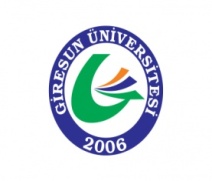 T.C. GİRESUN ÜNİVERSİTESİŞEBİNKARAHİSAR SOSYAL BİLİMLER MESLEK YÜKSEKOKULU T.C. GİRESUN ÜNİVERSİTESİŞEBİNKARAHİSAR SOSYAL BİLİMLER MESLEK YÜKSEKOKULU Birim Adı ŞSBMYOForm AdıKayıt Dondurma Talep FormuEk: 						1)Kayıt dondurmaya neden olan mazeret belgesi Adı-Soyadı	: …………………..……….Öğrenci No	: …………………………..Eposta		: ………………………….Tel		: …………………………...İmza		: …...………………………